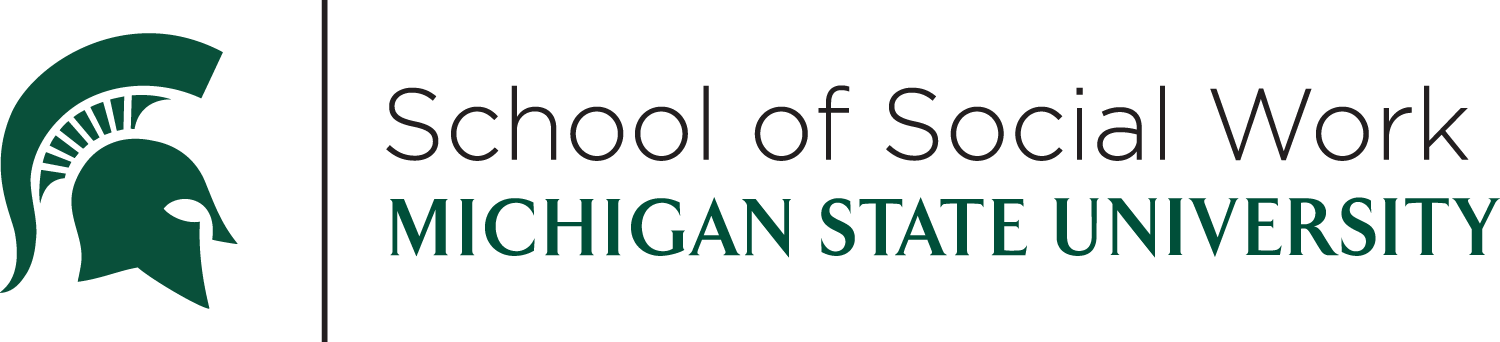 MSW CHILD WELFARE CERTIFICATE ENDORSEMENT COMPETENCY TABLEIn the Child Welfare Competency Table, a number of references are made to academic courses in the MSW program at Michigan State, as well as Field Education. The courses that are most relevant to the Certificate include:SW471: the Child Welfare specialized course (policy and practice) that is required for the certificate program.SW474: an elective course on Substance Abuse assessment and treatment; highly recommended for the child welfare certificate program.SW 491 Special Topics in Social Work SW811: a required MSW course on child development and human development through the lifespan.SW820: A required introductory course on Social Welfare Policy and Services.SW822: A required advanced course on social policy—there are a variety of topics that are identified for various sections of this course. Students in the child welfare certificate program area required to enroll in a section with a topic relevant to child welfare policy and practice.SW840: a required course on Generalist Social Work Practice with Individuals and Families.SW843: A required course on Clinical Assessment, addressing a range of mental health issues.SW850: a required advanced course on Social Work Practice with Individuals and Families.SW 878: Substance Use & Addictions TreatmentSW 879: Social Work and Law: Interdisciplinary Practice in Child WelfareSW 891: Trauma Focused Cognitive Process Therapy; this is a specialized course in assessing and treating trauma.SW894: Field Education, including a Field Education Seminar that integrates learning in the field placement with learning in the classroom and encourages self-reflection and attention to ethics.Content on diversity, equity, and inclusion with special attention to antiracist practice is required to be integrated into each course. This includes content on cultural diversity, cultural competence, bias and disproportionality, and discrimination and oppression.